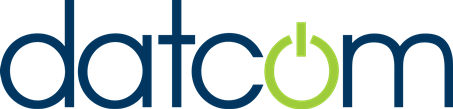 News release4th July 2016 Hannah Steps Up to Datcom’s Marketing ChallengeThere’s a new face at specialist IT support and networking specialists Datcom, and she’s bringing a wealth of marketing expertise with her. Marketing Executive Hannah Birdsall, from Lincoln, has joined the company’s Grantham office and has ambitious plans to get Datcom’s name out there.Choosing to move back to Lincoln to be closer to family and friends while her husband serves in the army, Hannah feels that a move back home from Scotland has been a great decision – and working for Datcom plays a major part.“The role here is so diverse and I am able to put my own stamp on it,” she said. “That’s what attracted me to the role in the first place. It is a great opportunity for me to develop the company’s marketing and to expand my career at the same time. “Everyone here is so nice to work with and I feel we have a great team!”Having graduated from London South Bank University in 2011 with a degree in Marketing and Media Studies, Hannah comes to Datcom with several exciting roles already under her belt.Hannah said: “My first marketing role was with Turnbull & Co Ltd in Sleaford where I looked after their website, building content and trying to raise awareness. I also built all of their social media platforms and was involved in e-marketing campaigns, design and organising company events.”Hannah also worked for Lincoln’s Battle, Hayward & Bower as their Marketing Assistant before getting married and moving to Scotland in January 2015.In Scotland, Hannah worked for HighNet Telecommunications, looking after all aspects of marketing from social media to in-house branding. Andrew Townsend, director at Datcom welcomed Hannah, saying: ““It is an exciting time for us here at Datcom. With Hannah on board and focusing on our marketing we should see the business go from strength to strength. “It is a new role for both the company and Hannah and I believe it is a great chance for her to showcase her marketing skills and grow with Datcom.”Hannah added: “One of the major projects I worked on was CityFibre Gigabit Glasgow. HighNet was the lead partner for Glasgow so we arranged a large launch event and I designed leaflets to raise awareness and interest.”In her spare time Hannah indulges in fitness and trains and competes in Crossfit throughout the year, both in a team and individually. “It really gives me a focus outside of work,” she added, “but I think it keeps me focused at work too!”    						EndsNotes to Editors:Datcom are a professional IT company accredited with multiple high level qualifications from the largest and most respected vendors and industry standard bodies. Established in 2011, Datcom is based in Grantham but also has an office in Lincoln.Datcom currently employ 23 people.Datcom offer a wide range of IT services, from basic support through to the very best in cyber security. For more information, visit: www.datcom.co.uk For media information please contact:Mike ShieldsShooting Star01522 528540mike@weareshootingstar.co.uk[Datcom01HannahBirdsall]